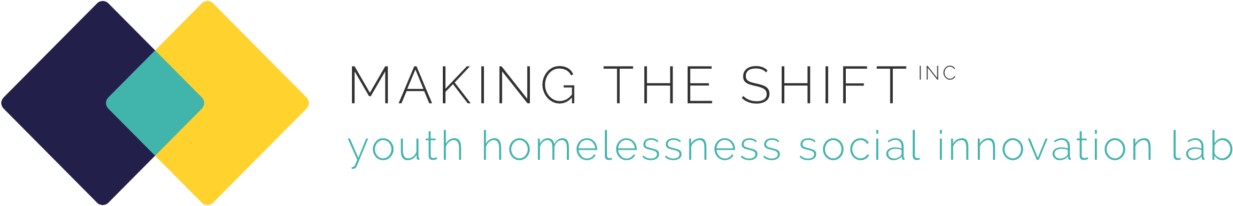 POSITION TITLE: Post-Doctoral Fellowship in Community-Based Research and Evaluation, Making the Shift Inc.SUPERVISOR: Dr. Stephen GaetzTYPE OF POSITION: Contract – 1-year contract with possibility of renewalHOURS OF WORK: Full-time (35 hours/wk)SALARY: $65K per year, plus benefitsLOCATION: RemoteFELLOWSHIP DESCRIPTION	Making the Shift (MtS) is a Youth Homelessness Social Innovation Lab with a mandate to contribute to the transformation of how we respond to youth homelessness through research and knowledge mobilization specific to youth homelessness prevention and housing stabilization. MtS is a federally funded Network of Centres of Excellence (NCE) and is co-led by the Canadian Observatory on Homelessness at York University and A Way Home Canada.Making the Shift has a commitment to evaluation and continuous improvement. MtS is offering a 1-year Post-Doctoral Fellowship (with possibility of renewal) in community-based research and evaluation with MtS. The specific focus of this Fellowship is on developing an evaluation agenda for Making the Shift Inc. With a high level of responsibility, the Post-doctoral Fellow will work with the MtS Scientific Director, Partnership and Implementation Director, and the Chief Operating Officer to co-develop the MtS evaluation agenda and identify and gather data to measure MtS progress over time. This individual will be responsible for the oversight and coordination of major research and evaluation activities (likely focused on case studies and program evaluations), including co- planning and organizing data collection, analysis as well as manuscript and report writing. Activities should aim to address the following questions:To what extent is Making the Shift growing as a network, and where are the main nodes of activity? Are there interventions that could accelerate the growth and stabilization of MtS as a network?What changes, if any, occurred as a result of Making the Shift projects and activities? Where are the opportunities to take activities and learning to scale?What evidence exists that service providers, policy makers and other stakeholders have utilized MtS’ researchproducts, and what are some of the barriers to research impact in policy and practice?The post-doc fellow will also be engaged in the MtS Highly Qualified Personnel (HQP) activities, for example preparing workshop materials to support network partners in their capacity building.These responsibilities may vary during the course of this appointment due to the nature of the project and definition of its goals. Please note that no use of any York privileges, facilities or research infrastructure is permitted for any purpose other than that outlined here.On a day-to-day basis, the post-doctoral fellow reports to the Chief Operating Officer of Making the Shift Inc., with ultimate supervision by Dr. Stephen Gaetz, the Scientific Director of Making the Shift. In addition to the management team, thepost-doc fellow works closely with the project team, partner teams, national funding organizations, regional and national partner organizations, government representatives and bureaucrats, service providers, faculty members and staff at York University and other Faculties/Universities, as well as people with lived experience of homelessness. We are looking for an individual with solid expertise in research, evaluation, indicator development and tracking, who has a keen interest in continuous learning, system capacity and partnership building. QUALIFICATIONS	PhD or equivalent in psychology or a related social science research fieldStrong quantitative and qualitative research design and analytic skillsMaking the Shift – Youth Homelessness Social Innovation LabExperience with evaluation approaches and methodologies; preferably including case study and program evaluation experienceExperience working with marginalized and vulnerable populations of adolescents and emerging adults, including youth who experience homelessnessExperience conducting community-based research and evaluationEffective organizational and time management skills, incl. ability to multitask, set priorities and meet deadlinesOutstanding writing and interpersonal skillsProficiency in French an assetAPPLICATION PROCESS	Your complete application package must include a cover letter, resume, and the names of at least 3 work related references. Please ensure that “MtS PostDoc Eval” is quoted in the subject line. Please email full package to Makingtheshift@yorku.caPosted on:   September 28, 2022	Closing Date: Posted until filledOnly those selected for an interview will be contacted. Priority consideration is given to Canadian Citizens and permanent residents in Canada. We are committed to Employment Equity and Diversity and encourage applications from all qualified candidates.2